DA UN VECCHIO DIARIO… LA MAGIA DEL NATALE!! 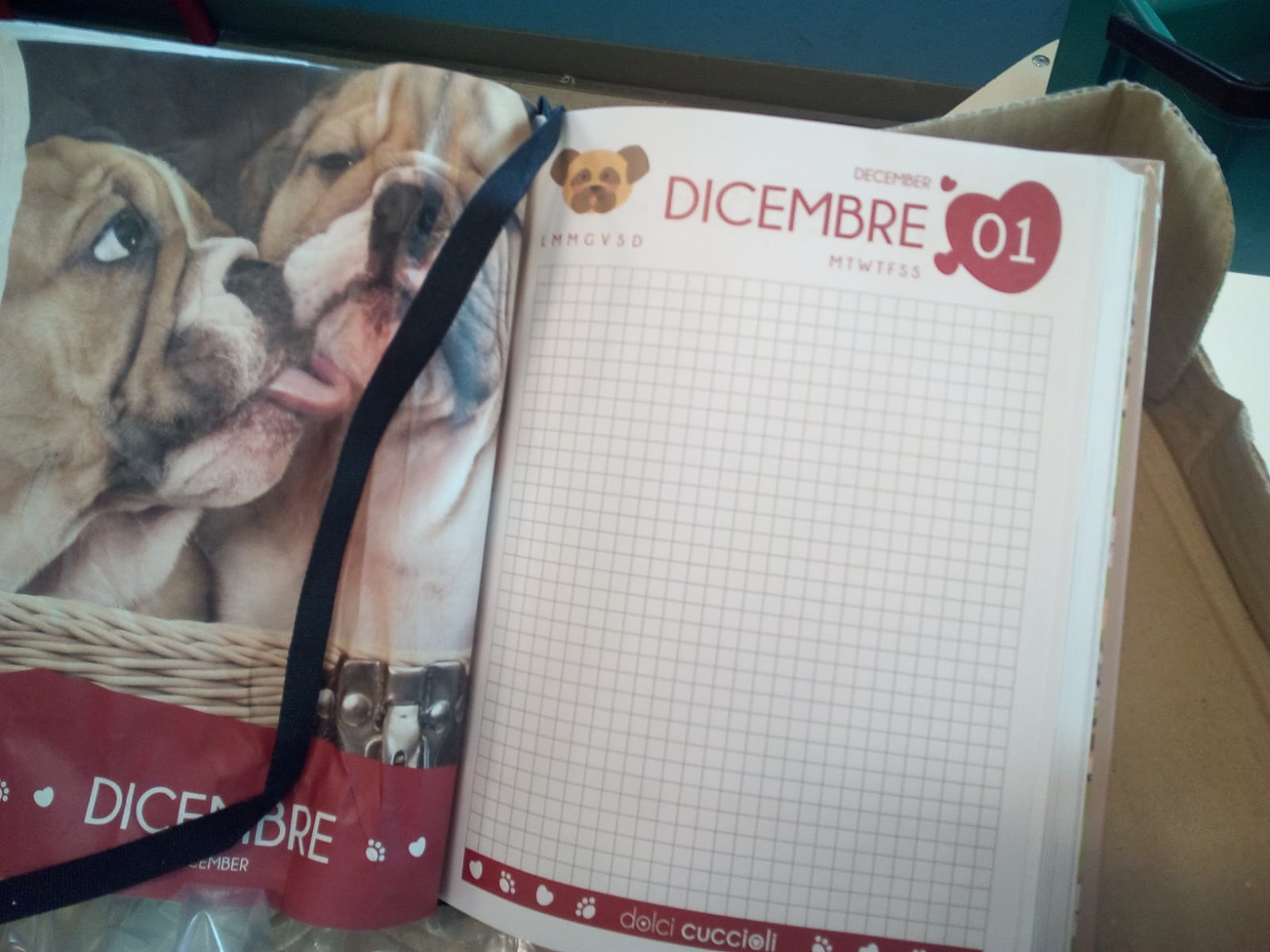 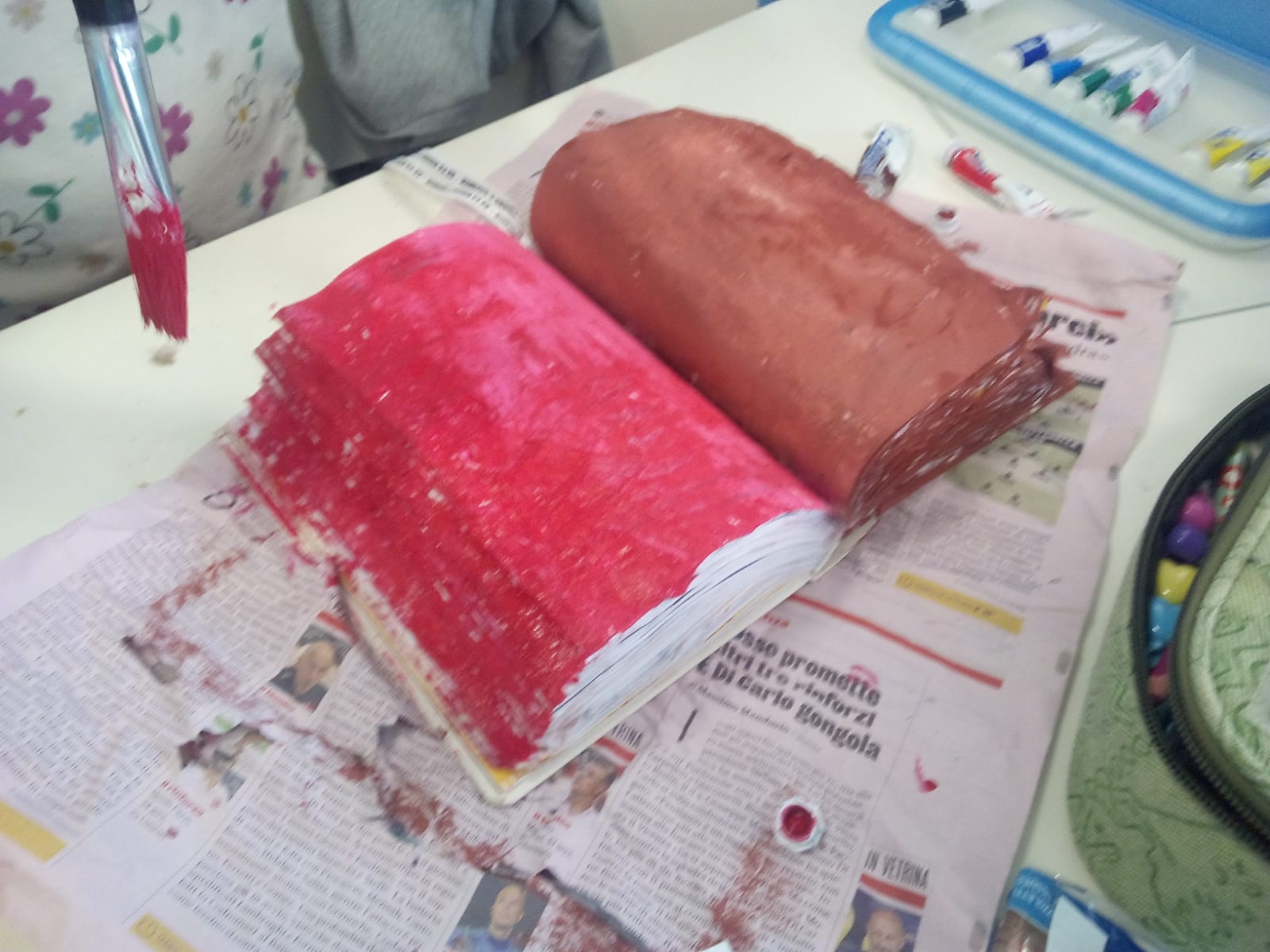 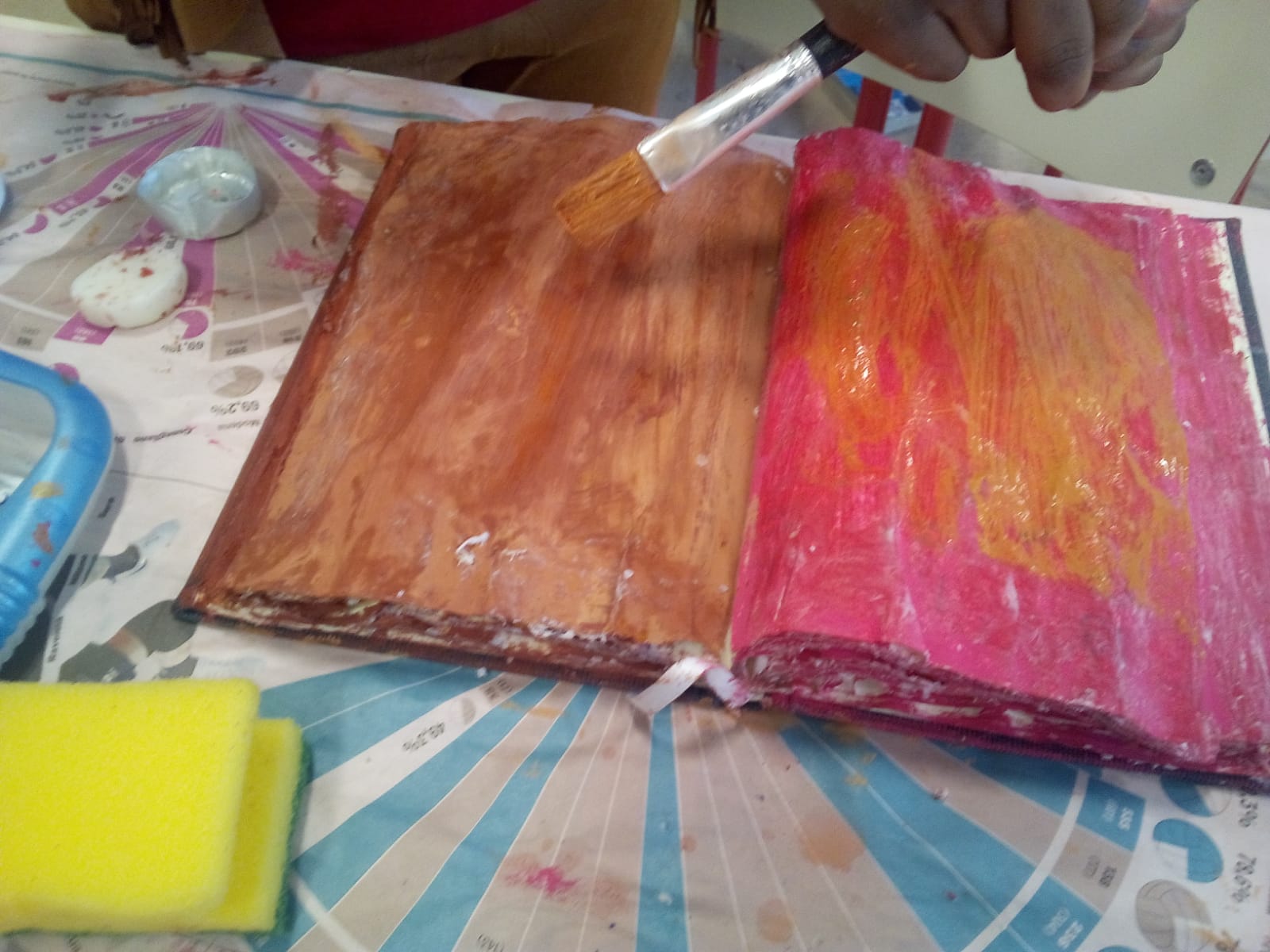 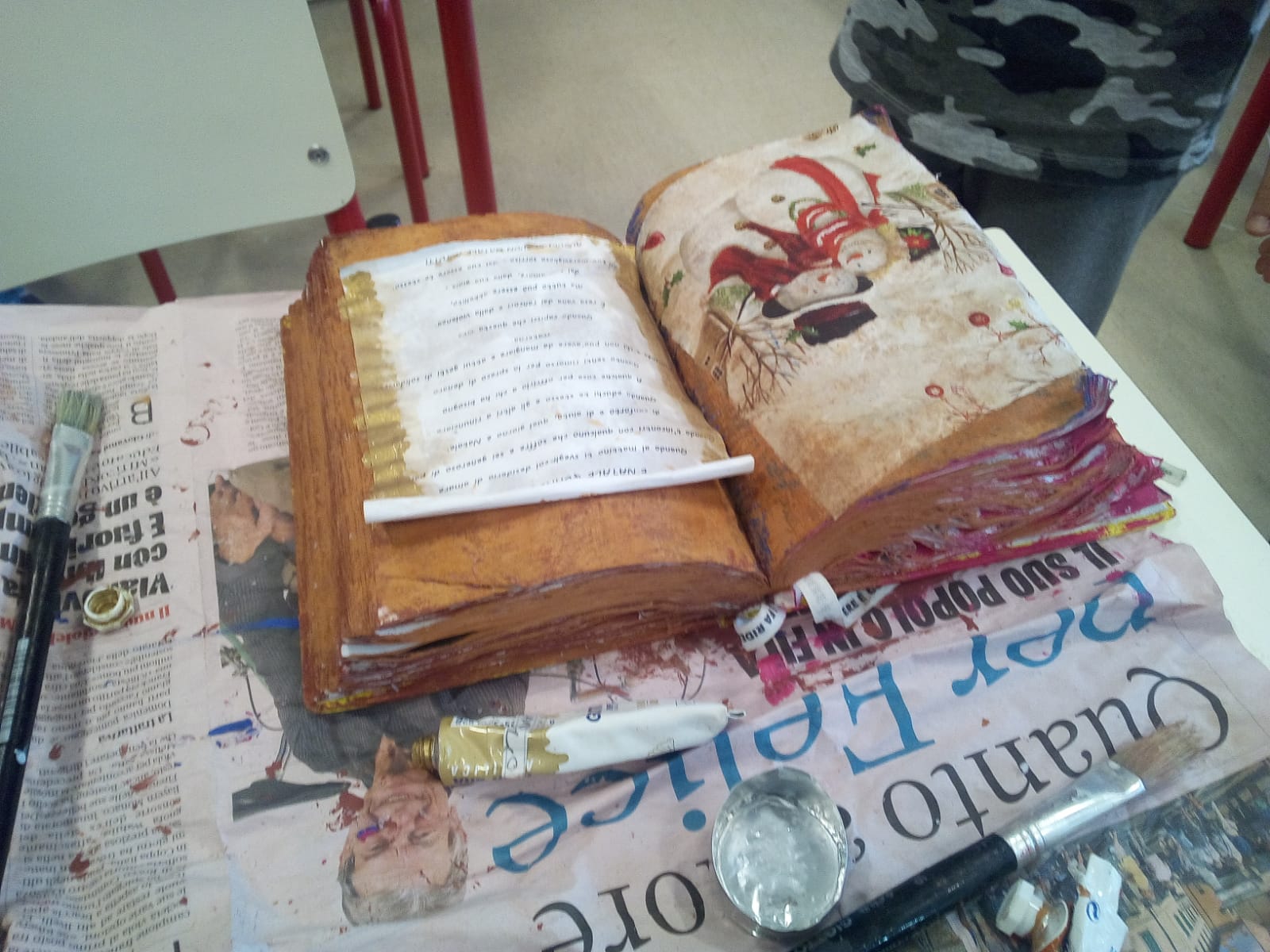 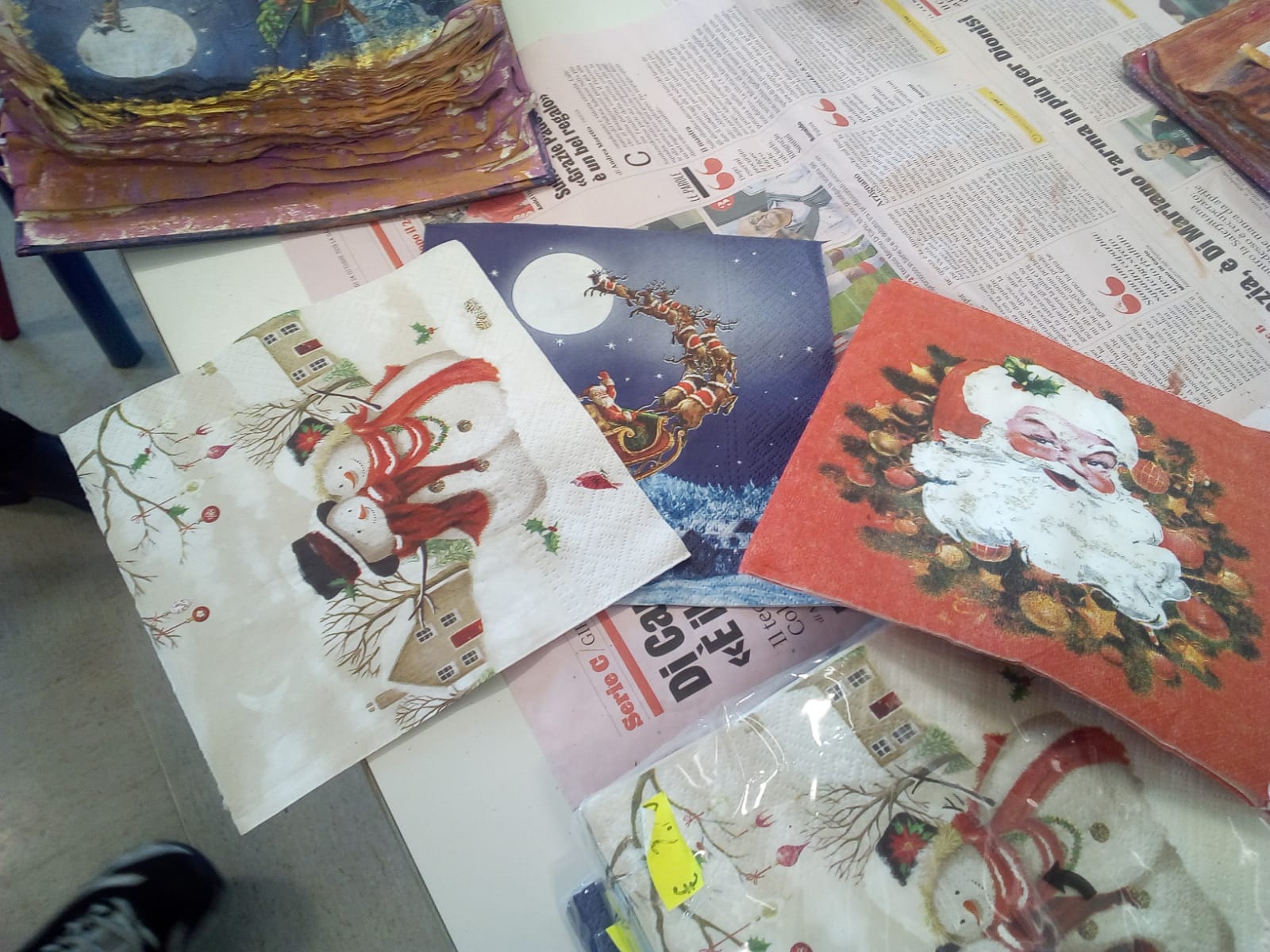 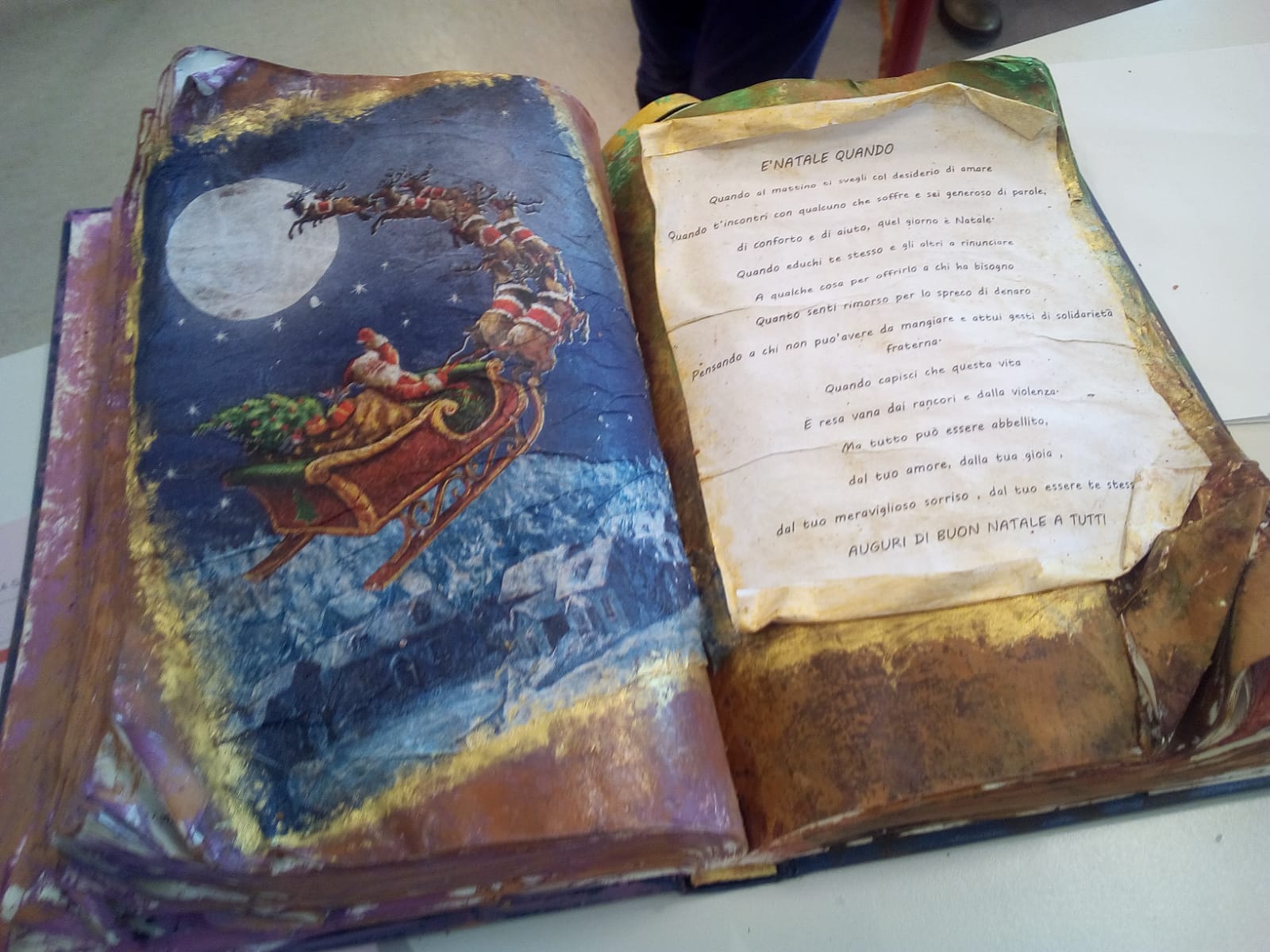 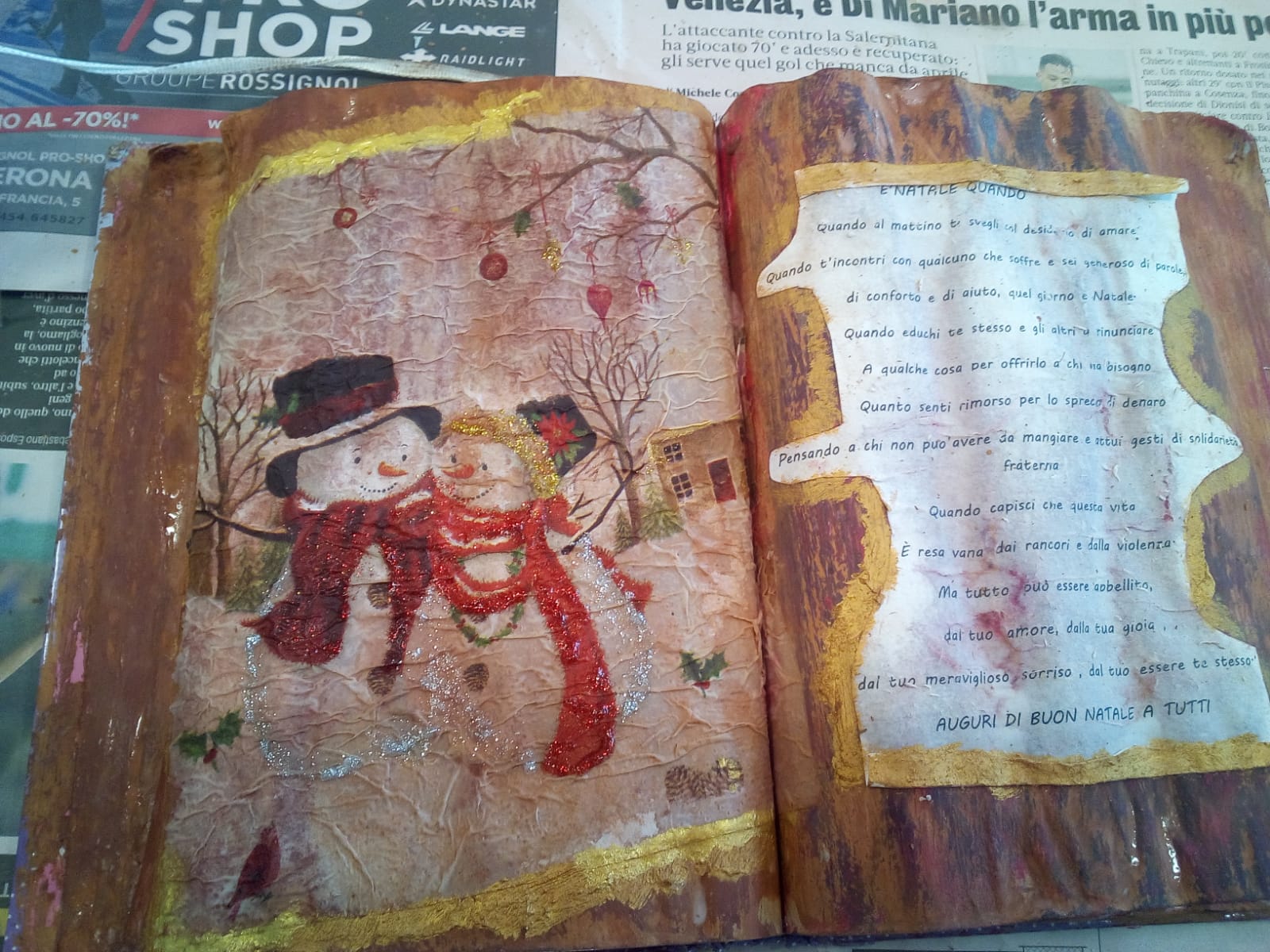 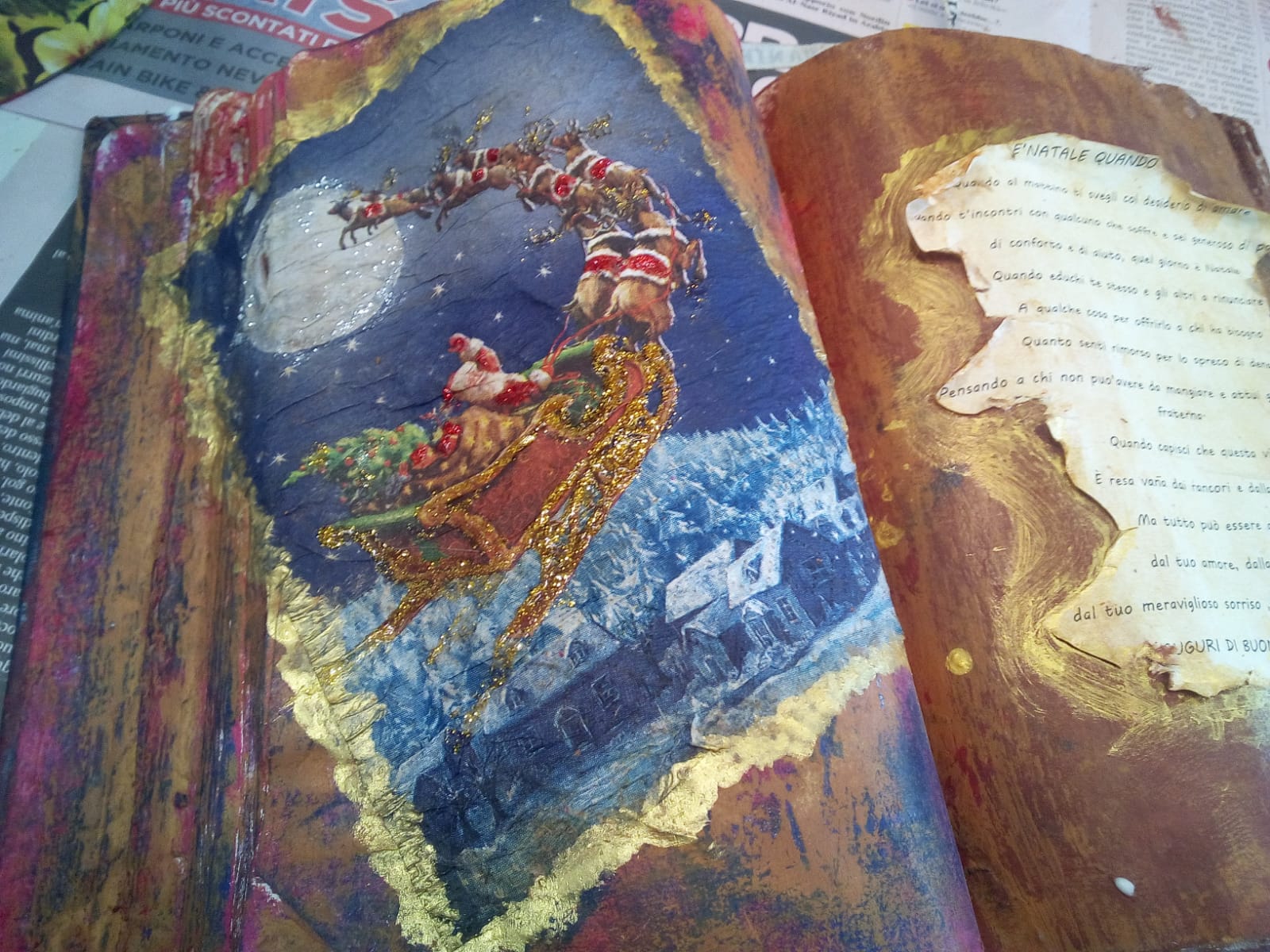 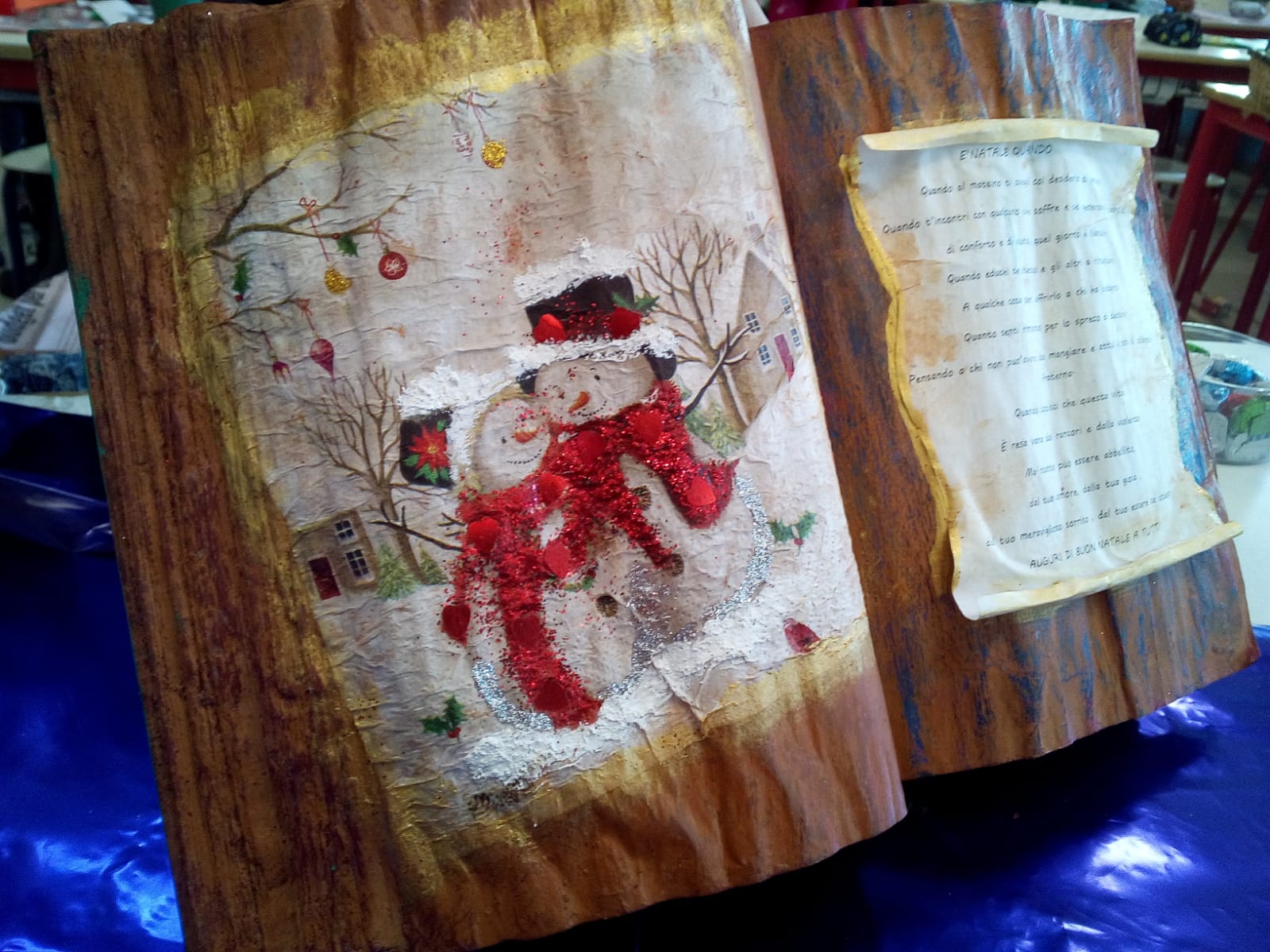 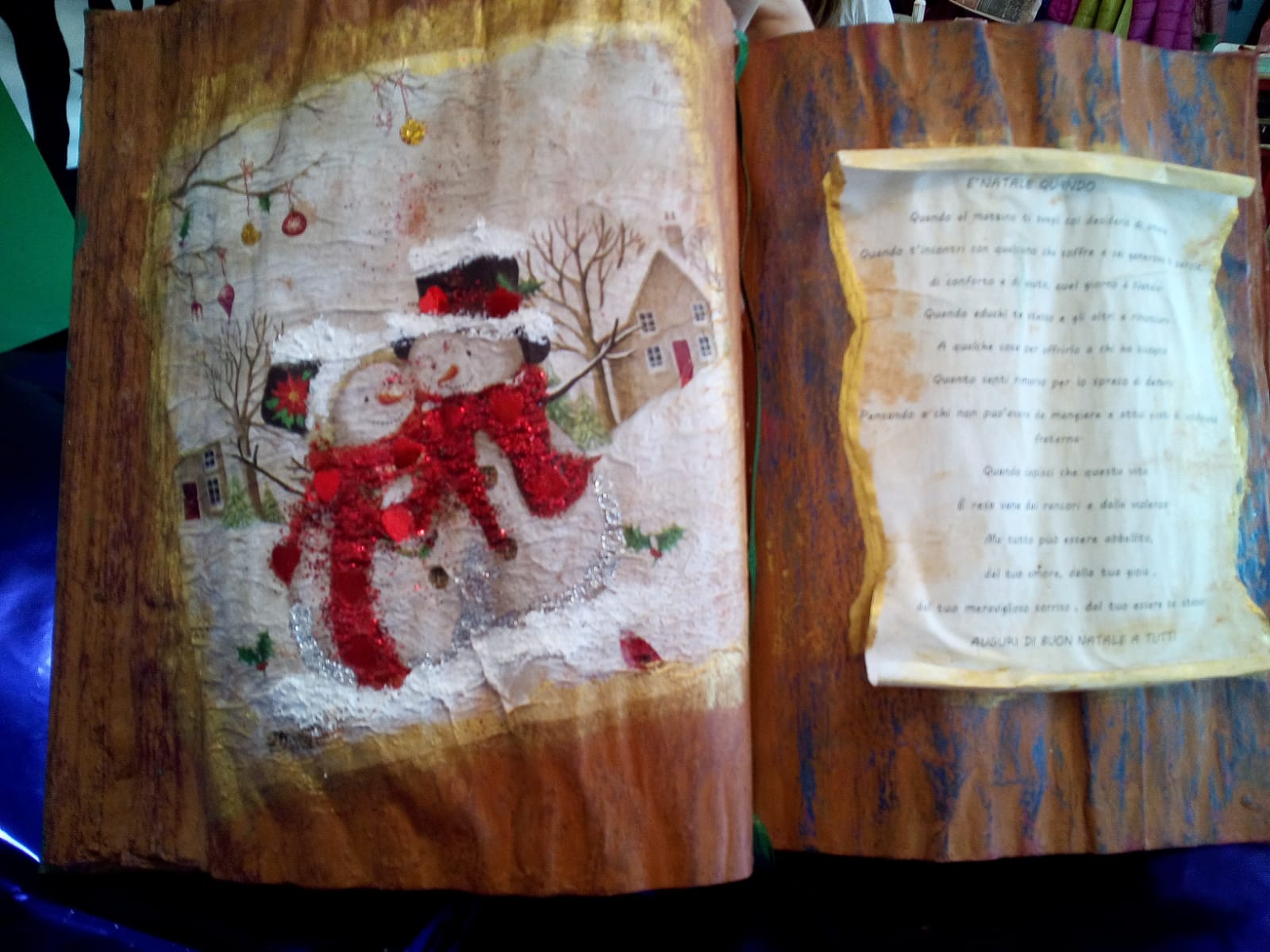 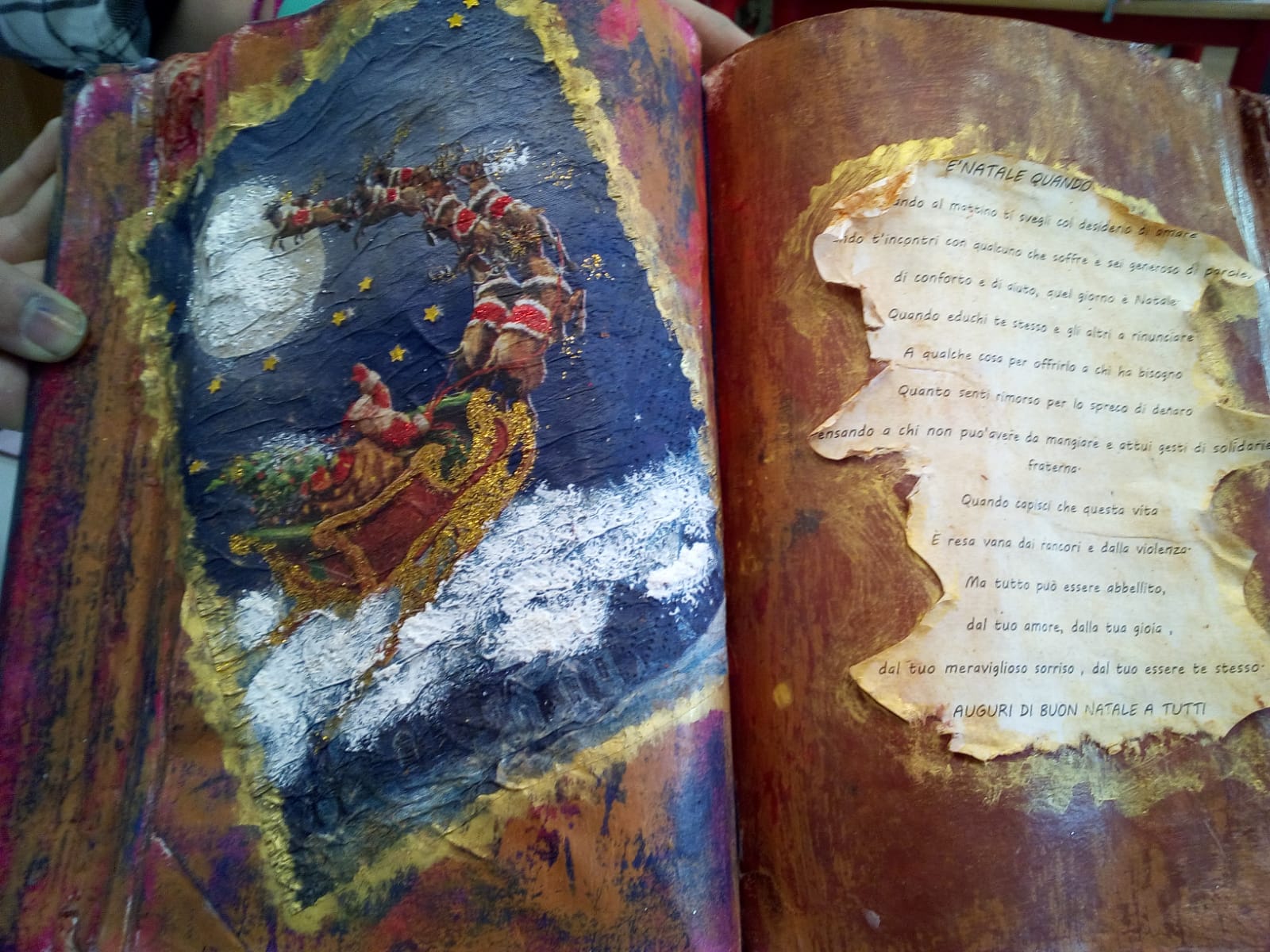 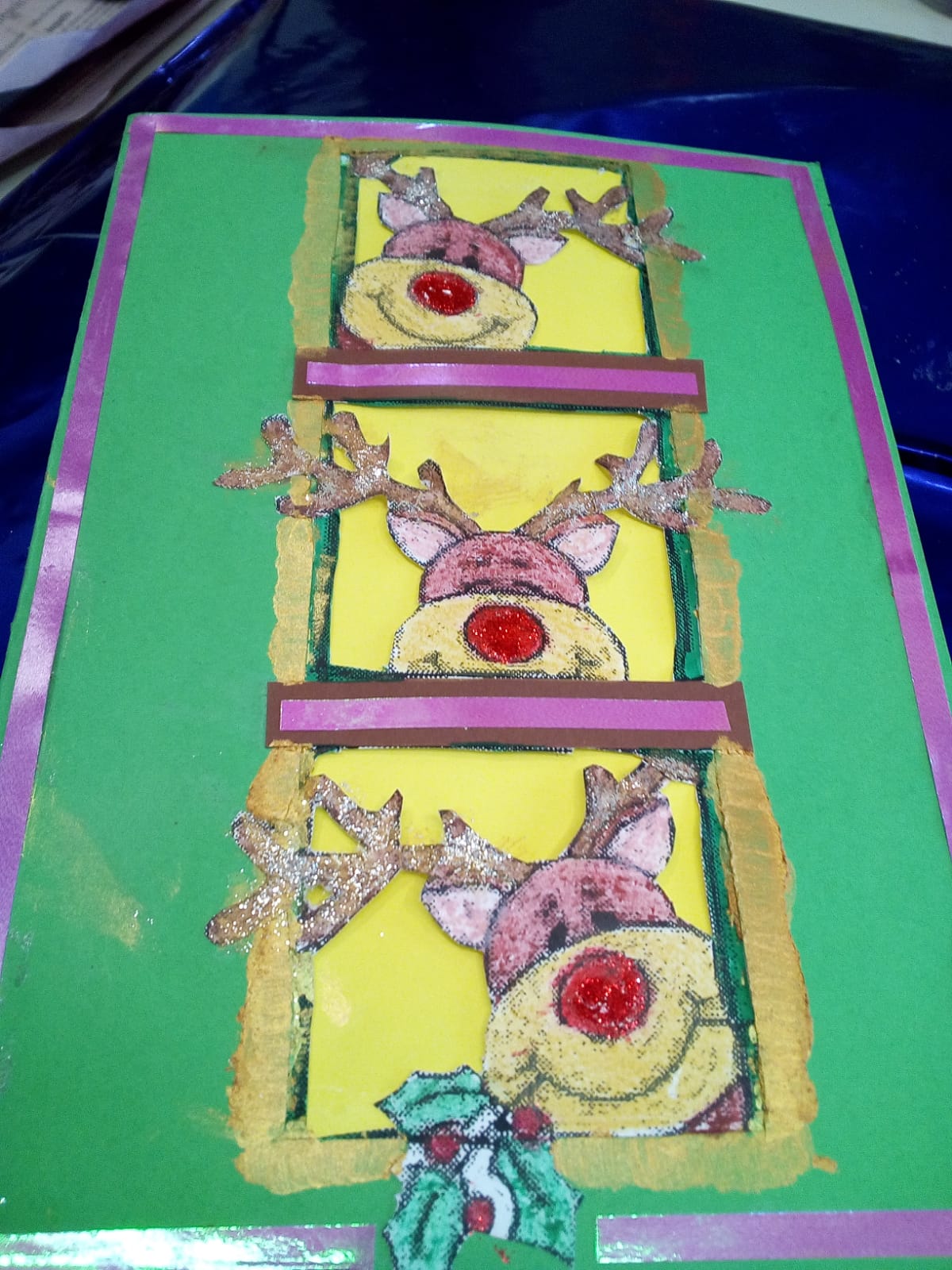 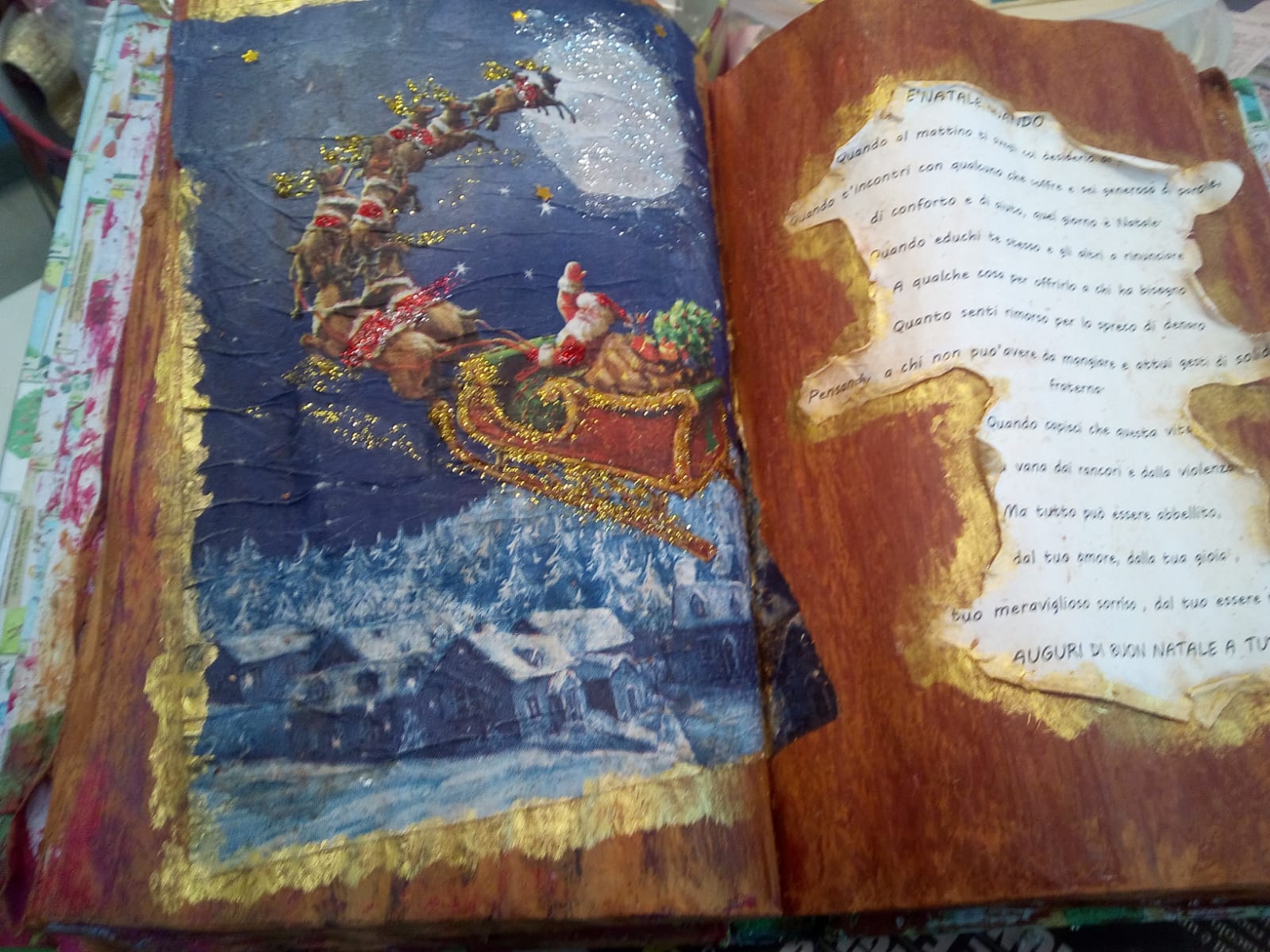 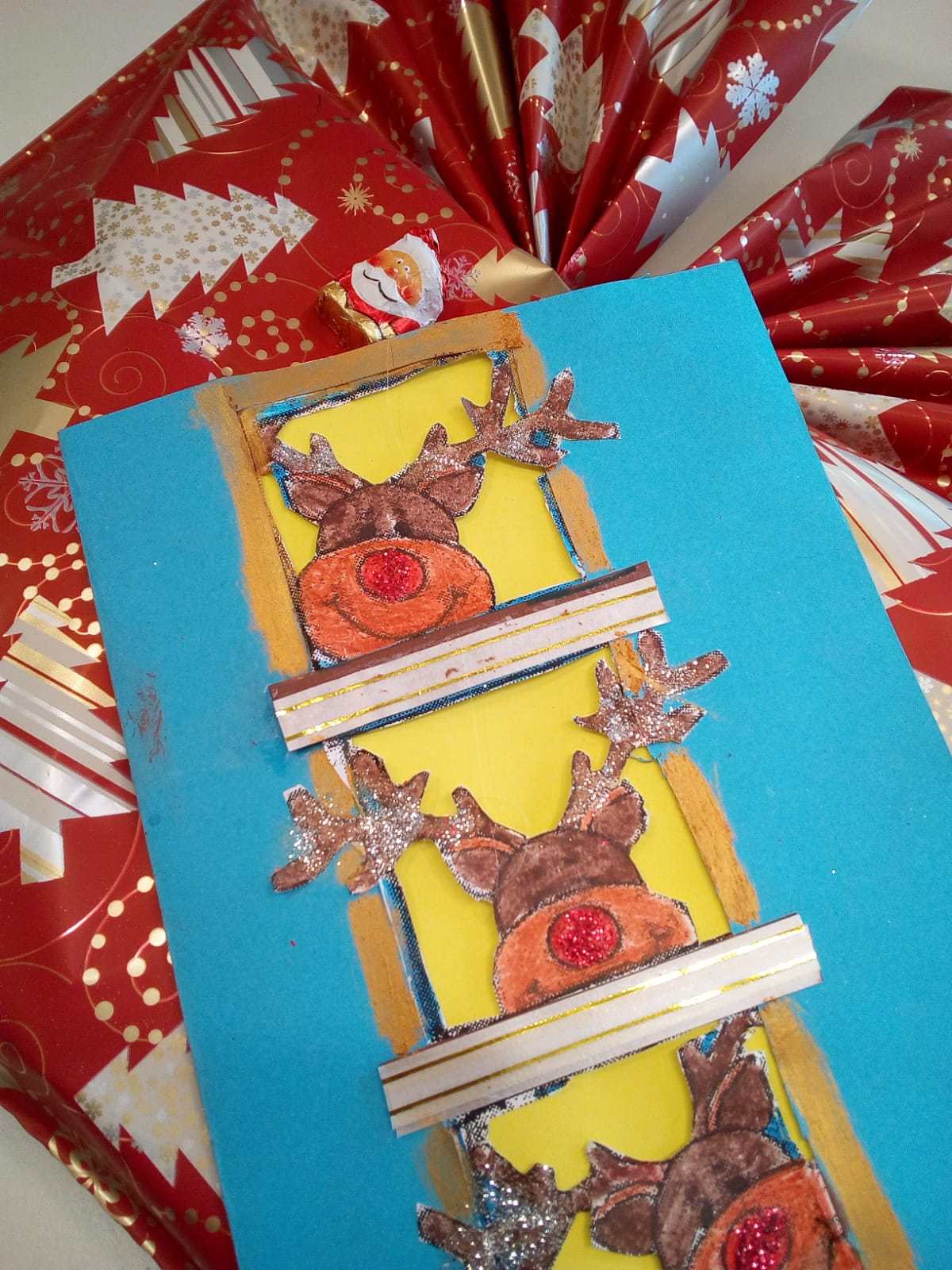 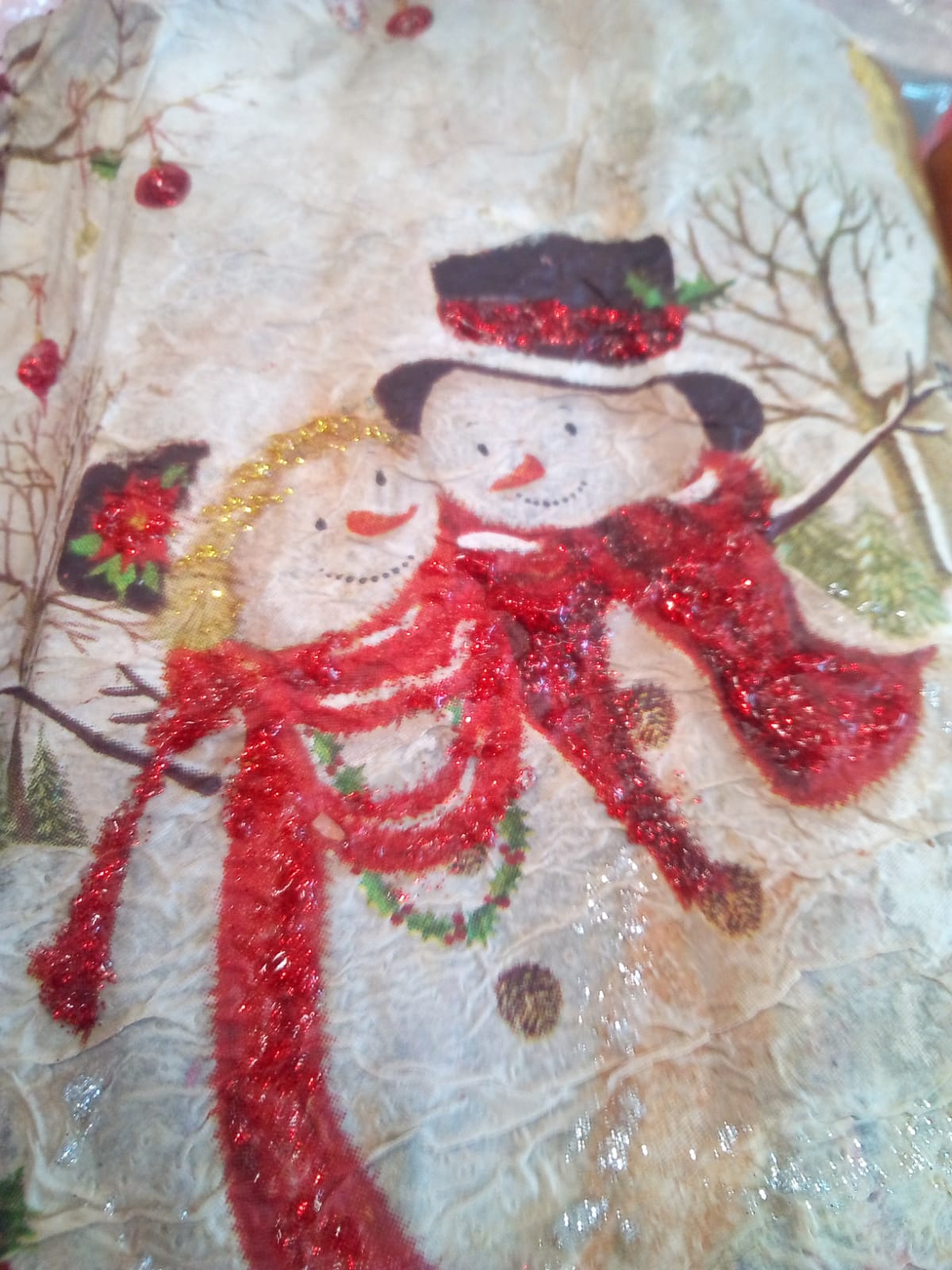 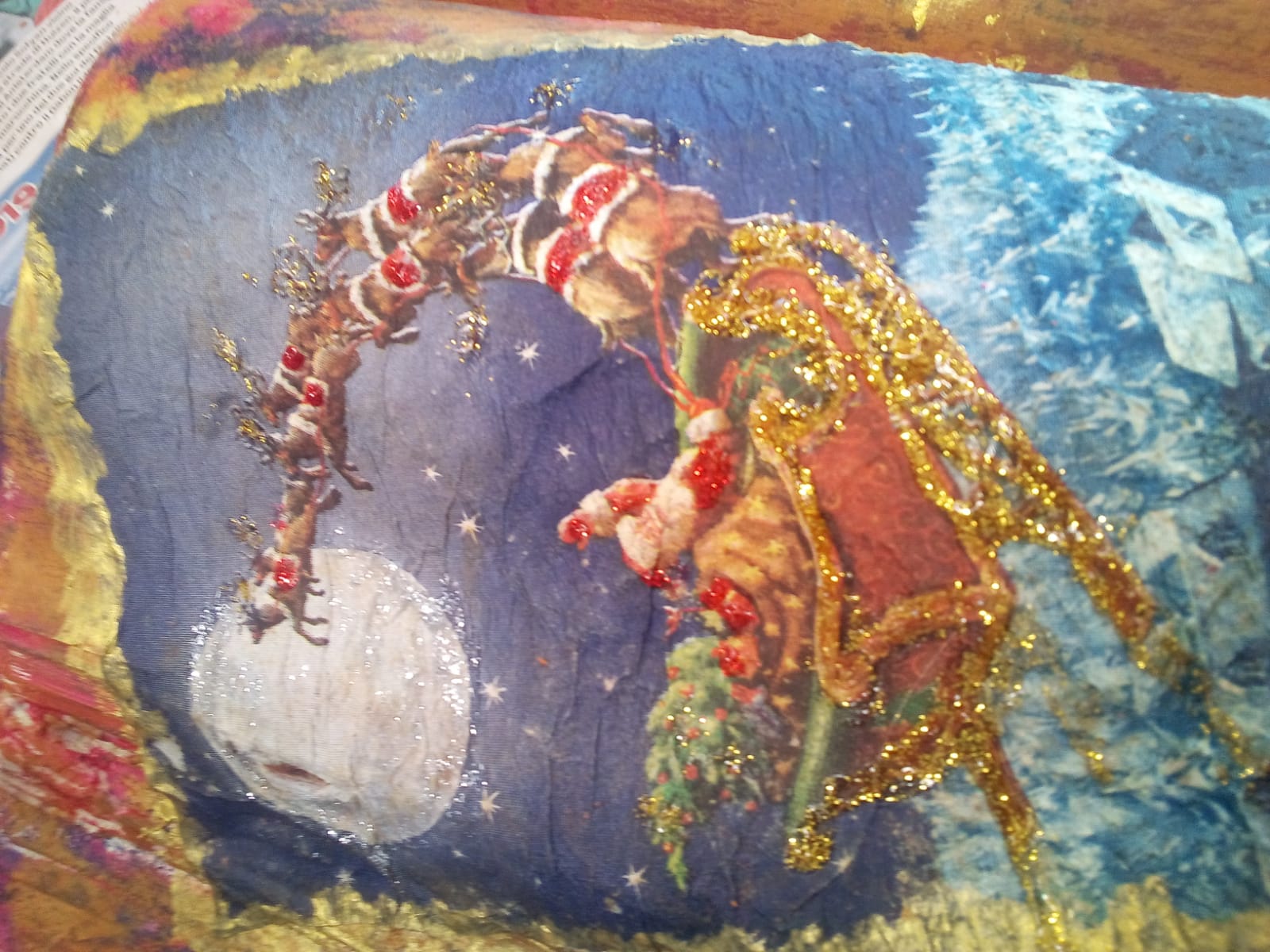 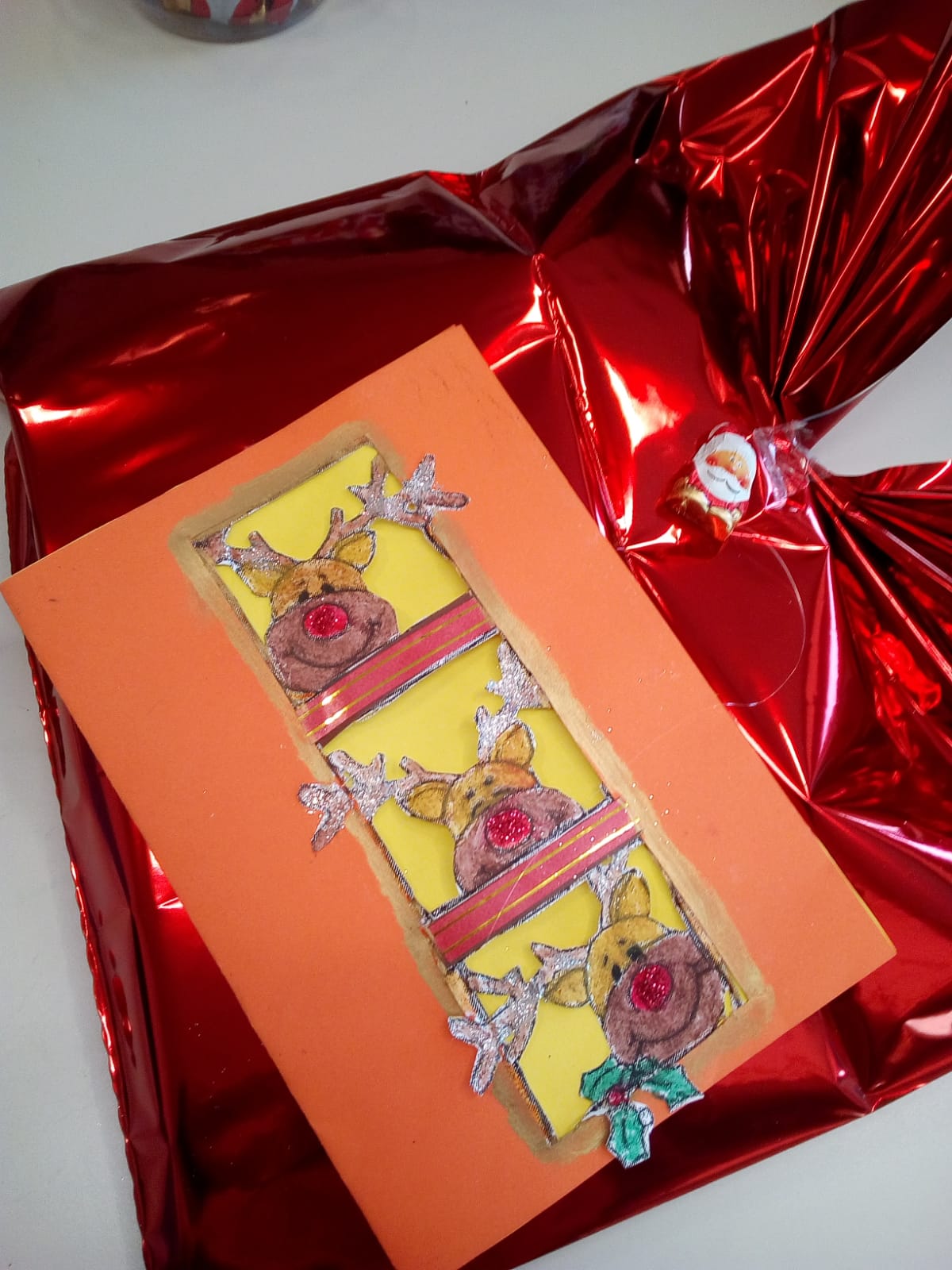 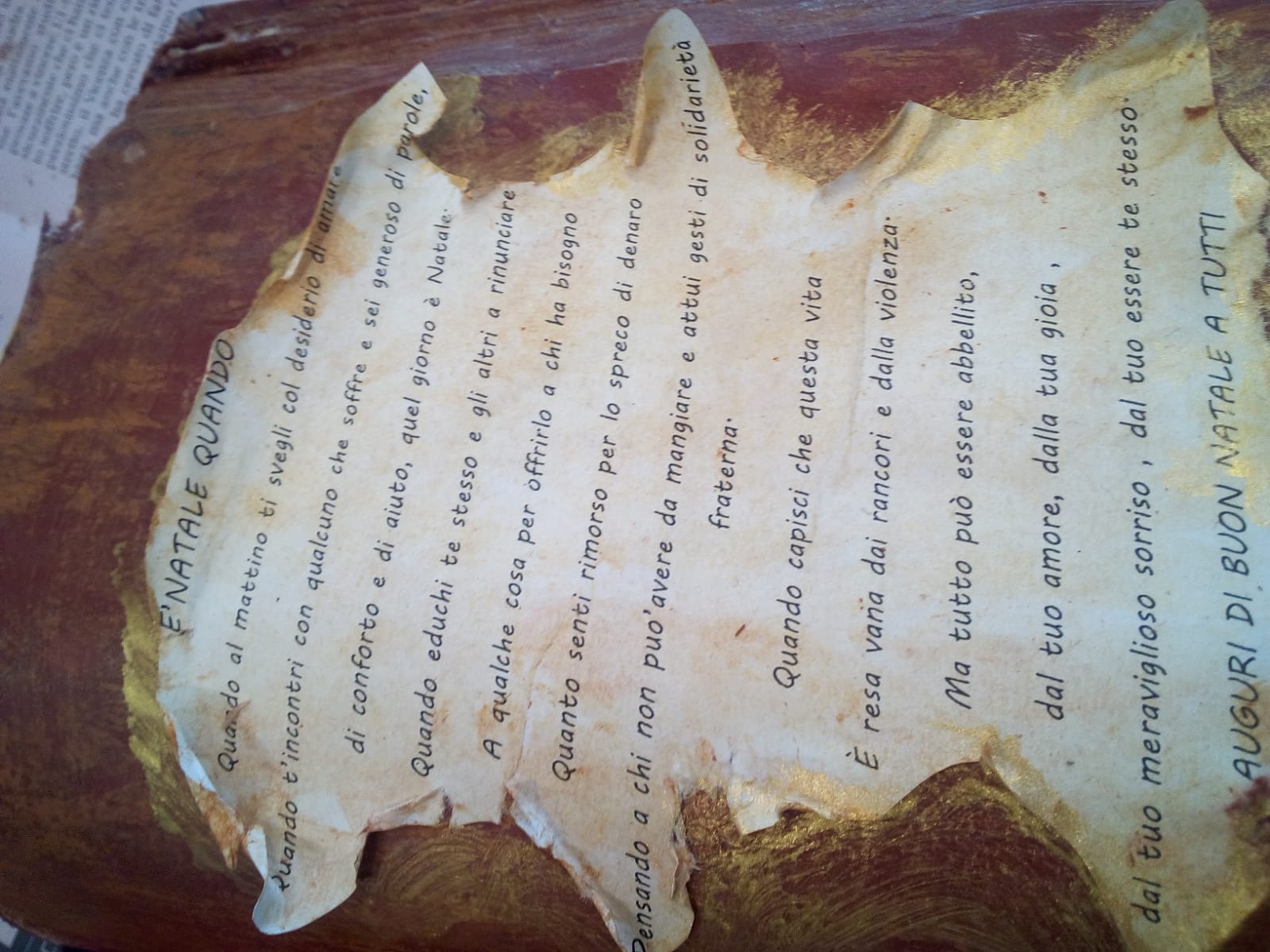 